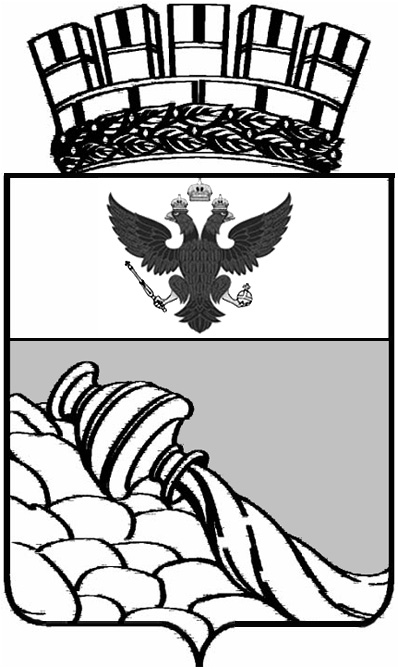 П Р И К А Зот «11» октября 2021 г.						               № 1177/01-02ВоронежОб организации образовательной деятельности в муниципальных бюджетных общеобразовательныхучреждениях  в условиях распространенияновой коронавирусной инфекции  Во исполнение указа и.о. губернатора Воронежской области от 10.10.2021 № 178-у «О внесении изменений в указ губернатора Воронежской области от 13.05.2020 № 184-у», связи со сложившейся неблагополучной обстановкой, связанной с распространением новой коронавирусной инфекции COVID-19                           п р и к а з ы в а ю:1.  Руководителям муниципальных бюджетных общеобразовательных учреждений:1.1. С 11.10.2021 по 24.10.2021 обеспечить реализацию образовательных программ основного общего и среднего общего образования  для обучающихся 5-8-х, 10-х классов с применением электронного обучения и дистанционных образовательных технологий.1.2.  С 12.10.2021 по 24.10.2021 обеспечить реализацию образовательных программ начального общего, основного общего и среднего общего образования  для обучающихся  1-4-х, 9-х, 11-х классов с применением электронного обучения и дистанционных образовательных технологий.1.3. Обеспечить реализацию образовательных программ в полном объеме.1.4. При реализации образовательных программ обеспечить неукоснительное соблюдение законодательства в области обеспечения санитарно-эпидемиологического благополучия населения, в том числе с распространением новой коронавирусной инфекции, и соответствующих рекомендаций Роспотребнадзора.2. Приказ управления образования и молодежной политики от 08.10.2021 № 1174/01-02 «Об организации образовательной деятельности в муниципальных бюджетных общеобразовательных учреждениях в условиях распространения новой коронавирусной инфекции с 11.10.2021» признать утратившим силу.3. Контроль за исполнением настоящего приказа оставляю за собой.И.о. руководителя                                                                    О.Н. БакуменкоЕ.В.Дюжакова228-33-72